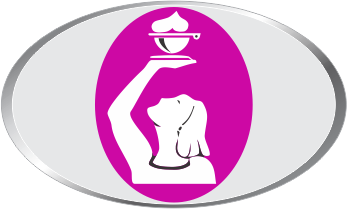 Zbornica zdravstvene in babiške nege Slovenije –Zveza strokovnih društev  medicinskih sester, babic in zdravstvenih tehnikov Slovenijein strokovne sekcije Zbornice – ZvezePredlog za podelitev PRIZNANJA ZA DOSEŽKE NA OŽJEM STROKOVNEM PODROČJUPREDLAGATELJ** Član izvršilnega odbora strokovne sekcije ali član, ki aktivno deluje na področju strokovne sekcije.KANDIDAT/KANDIDATKA**Izpolnijo strokovne službe Zbornice – ZvezePri vsakem od kriterij navedite kratko obrazložitev:Pomembni dosežek na ožjem strokovnem področju:Pomembni prispevek k prepoznavnosti ožjega strokovnega področja in strokovne sekcije:Aktivno delovanje na ožjem strokovnem področju:Aktivno delovanje v strokovni sekciji:Izražanje pripadnosti strokovni sekciji:Skrb za razvoj stroke in za izboljšanje obravnave pacientov na področju delovanja strokovne sekcije:Raziskovalno delo na ožjem strokovne področju:Publicistično delo, pomembno za ožje strokovno področje:Dodatna kratka obrazložitev:Kraj:      								Datum:      Lastnoročni podpis predlagatelja: ______________________Priloga:Življenjepis kandidataNAZIV SEKCIJEIME IN PRIIMEKNASLOVTELEFONE-NASLOVIME IN PRIIMEKNASLOVE-NASLOVDOSEŽENA IZOBRAZBAZAPOSLITEVŠTEVILO LET DELA NA OŽJEM STROKOVNEM PODROČJUŠTEVILO LET DELA NA OŽJEM STROKOVNEM PODROČJUČLAN ZBORNICE – ZVEZE**DA          NEŠTEVILKA ČLANSKE IZKAZNICE**NEPREKINJENO ČLANSTVO ZADNJIH 5 LET**DA          NE